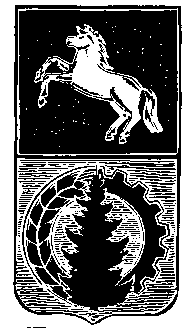 АДМИНИСТРАЦИЯ АСИНОВСКОГО РАЙОНАРАСПОРЯЖЕНИЕ10.11.2022                                                                                                                         № 486-Р/22г. АсиноОб утверждении прогноза социально-экономического развития Асиновского района на 2023 год и на плановый период 2024-2025 годыВ соответствии с Федеральным Законом от 28 июня 2014 года № 172 «О стратегическом планировании в Российской Федерации», Федеральным законом от 6 октября  2003 года № 131 – ФЗ «Об общих принципах организации местного самоуправления в Российской Федерации», Законом Томской области от 12 марта 2015 года № 24-ОЗ «О стратегическом планировании в Томской области», постановлением администрации Асиновского района от 12.08.2016 № 1151 «О порядке разработки и корректировки прогноза социально-экономического развития муниципального образования «Асиновский район» на долгосрочный и среднесрочный периоды», в целях решения задач устойчивого социально-экономического развития Асиновского района Утвердить прогноз социально-экономического развития Асиновского района на 2023 год и на плановый период 2024-2025 годы согласно приложению.Настоящее распоряжение вступает в силу с даты его официального опубликования в средствах массовой информации и подлежит размещению на официальном сайте муниципального образования «Асиновский район» www.asino.ru.Контроль за исполнением настоящего постановления возложить на заместителя Главы администрации Асиновского района по экономике и финансам.Глава Асиновского района                                                                                                 Н.А.ДанильчукТ.Н.ПрохороваПриложениеУТВЕРЖДЕНраспоряжениемадминистрации Асиновского района№ 486-Р/22 от 10.11.2022                           Прогноз социально-экономического развития Асиновского района на 2023 год и на плановый период 2024-2025 годыДОКЛАД К ПРОГНОЗУ СОЦИАЛЬНО-ЭКОНОМИЧЕСКОГО РАЗВИТИЯ МУНИЦИПАЛЬНОГО ОБРАЗОВАНИЯ «АСИНОВСКИЙ РАЙОН» НА 2022 ГОД И НА ПЛАНОВЫЙ ПЕРИОД 2023-2025 ГОДАБазовый период (2020-2021 годы)Промышленное производство. В 2021 г. по отношению к уровню 2020 г. объем промышленного производства по крупным и средним организациям района составил 157,00 (3 618,0 млн. руб.)%. В структуре объема промышленной продукции объем обрабатывающего производства – 85,10%, обеспечение электрической энергией, газом и паром – 11,44%, водоснабжение; водоотведение, организация сбора и утилизация отходов, деятельность по ликвидации загрязнений – 3,46%.Объем отгруженных товаров собственного производства, выполненных работ и услуг собственными силами (по организациям, не относящимся к субъектам малого предпринимательства (включая средние предприятия), средняя численность работников которых превышает 15 человек) на территории Асиновского района за 2021 г. составил 6,8 млрд. руб., что составило 147,80% к уровню 2020 г. (4,5 млрд. руб.).Сельское хозяйство. Объем продукции сельского хозяйства за 2021 г. составил 1 506,5 млн. руб. или 107,4% к аналогичному периоду прошлого года.Показатели животноводства демонстрируют рост. По состоянию на 01.01.2022 г. в хозяйствах всех форм собственности в районе имелось 7 278 головы крупного рогатого скота (далее – КРС), что составило 104,1% к уровню прошлого года. Валовое производство молока в хозяйствах всех категорий за январь-декабрь 2021 г. составило 24 066 тонн, что составило 104,2% к аналогичному периоду прошлого года (+ 938 тонн). Хороший прирост показателей обеспечен за счет сельскохозяйственных организаций: рост поголовья КРС 10,5%, рост производства молока – 8%.К весенним полевым работам 2022 г. сельхозтоваропроизводители, в целом по району, подходят с увеличением обрабатываемых площадей к предыдущему году на 1,2 тыс. га. За период с 2015 г. Асиновскому району удалось не только сохранить обрабатываемую площадь земель сельскохозяйственного назначения, но и увеличить ее на почти на 2 тыс. га пашни. В настоящее время площадь пашни составляет 28,8 тыс. га, в том числе плановая посевная площадь 22,5 тыс. га. Транспорт. Населения, проживающего в населенных пунктах, не имеющих регулярного сообщения Асиновского района нет. В рамках муниципальной программы «Развитие транспортной системы в Асиновском районе на 2016-2021годы», соглашения между администрацией Асиновского района и Департаментом транспорта, дорожной деятельности и связи Томской области на предоставление в 2021 году субсидии из областного бюджета на ремонт и (или) капитальный ремонт автомобильных дорог было отремонтировано 5,02 км автомобильных дорог, в том числе 3,67 км с асфальтобетонным покрытием. Освоено на ремонт 38,53  млн. руб., в том числе 36,00 млн. руб. средства областного бюджета. Работы по ремонту автомобильных дорог местного значения были проведены во всех поселениях Асиновского района.Строительство. За период 2021 г. выданы разрешения на строительство объектов капитального строительства в количестве 21 единицы, в т. ч.:складское здание по ул. Боровая, 1/35 в г. Асино;производственный цех по ул. Асинострой, 4, в г. Асино;  производственный цех по ул. имени Ленина, 170/8в г. Асино;    детская поликлиника на 200 п/смену по адресу: г. Асино, ул. Гончарова, 170;отделение ОГБУЗ «Бюро судебно-медицинской экспертизы Томской области» в Асиновском районе по ул. им. Гончарова, 170, в г. Асино;многоквартирный жилой дом по ул. Песочной, 2 в г. Асино;бытовое здание и закусочная по ул. Павлика Морозова, 28/1 в г. Асино; магазина по ул. Челюскина, 44 в г. Асино; газовые котельные:- мощностью 0,3 МВт («ХДСУ») в г. Асино, ул. Льва Толстого, 69/4;- мощностью 2,4 МВт («АЦРБ») в г. Асино, ул. Гончарова, 170/13;- мощностью 1,0 МВт («ПМК-16 База») в г. Асино, ул. им. Ленина, 129/4;- мощностью 8,0 МВт («П. Морозова») в г. Асино, ул. Павлика Морозова, 15/2;- мощностью 8,5 МВт («ДРСУ») в г. Асино, ул. им. Ленина, 89г;- мощностью 8,0 МВт («ПУ-24») в г. Асино, ул. им. Гончарова, 46/9а.За период 2021 г. в Асиновском районе выдано 99 уведомлений о планируемом строительстве или реконструкции объекта индивидуального жилищного строительства или садового дома на земельном участке, что больше, чем за аналогичный период прошлого года на 22,2%.В 2021 г. выдано градостроительных планов земельных участков 12 штук, что меньше в 3,1 раза, чем за 2020 г. (37 штук). В рамках национального проекта «Жилье и городская среда», региональный проект «Формирование комфортной городской среды», муниципальной программы «Формирование современной среды населенных пунктов на территории муниципального образования «Асиновский район» на 2018-2024 годы» выполнены следующие работы:благоустройство двух общественных территорий: благоустройство сквера по ул. 9 Мая г. Асино, Томской области (2 этап);благоустройство ул. имени Ленина (от дома №33 по ул. имени Ленина до пересечения ул. имени Ленина с ул. Стадионная по обе стороны ул. имени Ленина) г. Асино Томской области (2 этап); благоустройство детской площадки в мкр. «Сосновка» г. Асино.На реализацию данных работ направлено 15,9 млн. руб. из бюджетов всех уровней.Инвестиционная деятельность.Инвестиции в основной капитал в Асиновском районе за 2021 г. составили 3,7 млрд. руб., что составило 66,1% к уровню прошлого года. Данный факт обусловлен тем, что в 2020 г. было осуществлено большое количество инвестиционных вложений в проекты, реализуемые на территории Асиновского района (мероприятия по газификации района, концессионное соглашение, ремонт автомобильной дороги и др.).На территории муниципального образования «Асиновский район» в 2021 г. по приоритетным отраслям развития реализовались следующие инвестиционные проекты:Деревообрабатывающие производства – объем инвестиций составил 283,0 млн. руб. 1. Реконструкция завода по производству шпона, ООО «Юаньи-Леспром». 2. Реконструкция завода по производству шпона, ООО «Стимул».Сельское хозяйство – объем инвестиций составил 105,6 млн. руб. 1. Строительство коровника на 245 голов, ООО «Сибирское молоко»2. Разведение КРС мясного направления на территории Асиновского района Томской области, ИП Глава КФХ Малороссиянов А.В.  Обеспечение электрической энергией, газом и паром. Строительство магистрального газопровода на территории Асиновского района, ООО «Газпром инвестгазификация». Программы развития газоснабжения и газификации МО «Асиновское городское поселение» – строительство газопровода в г. Асино.Строительство, модернизация, реконструкция объектов ЖКХ в рамках концессионного соглашения.Водоснабжение, водоотведение.Реконструкция водозабора в г. Асино Асиновского района.Транспортировка и хранение. Реконструкция автомобильной дороги Камаева-Асино-Первомайское на участке км 0 – км 53.Проекты социальной сферы – объем инвестиций составил 0,5 млрд. руб.:1. Строительство детской поликлиники на 200 посещений в смену, Администрация Асиновского района – 427,1 млн. руб.2. Строительство межрайонного отделения судебно-медицинской экспертизы в г. Асино, Администрация Асиновского района – 105,0 млн. руб.Торговля и услуги населению. Оборот розничной торговли (в фактически действовавших ценах, млн. руб.) в 2021 г. в Асиновском районе составил 2,4 млрд. руб. или 114,3% к уровню 2020 г. По данному показателю район занимает 3 рейтинговое место в области.Объем платных услуг, оказанных населению в январе-декабре 2021 г. крупными и средними организациями, составил 514,7 млн. руб., что составило 105,7% к уровню прошлого года.В 2021 г. количество объектов торговли увеличилось и составило 282 единицы, или 102,1% по отношению к 2020 г. Увеличилось число магазинов продовольственной группы на 5 единиц и непродовольственной группы на 2 единицы, а также был введен в эксплуатацию новый торговый центр площадью почти 1500 кв.м. В данном торговом центре разместилась торговая сеть «DNS», которая увеличила прежнюю торговую площадь более, чем в два раза, также открылся второй объект торговой сети «FixPreis» и объект новой торговой сети для г.Асино «Красное&Белое» площадью более 40 кв.м. В ноябре 2021 года открылся второй объект торговой сети «Бристоль» площадью более 70 кв.м. В связи с открытием новых объектов торговли увеличилось и число рабочих мест. На 1 января 2021 года в сфере торговли было занято более 740 человек. За счет строительства и открытия новых торговых объектов увеличилась и обеспеченность населения торговыми площадями до 1052,4 кв.м на 1000 человек, что составлило 107,7 % по отношению к аналогичному показателю прошлого года. По причине снятия с регистрационного учета в налоговом органе количество объектов бытового обслуживания в 2021 г. снизилось до 119.  Закрылись 6 объектов технического обслуживания автомобилей.  В 2021 г. на территории района значительно снизилось количество парикмахерских и салонов красоты и составило 27 объектов, в которых осуществляют свою деятельность более 50 человек. На данный факт в большей степени оказало влияние распространение короновирусной инфекции и ряд ограничительных мер, затрагивающие некоторые виды экономической деятельности (пострадавшие отрасли экономики). Большинство парикмахерских и салонов красоты закрылись, некоторым парикмахерам пришлось сменить вид деятельности. Малая часть вовсе потеряли работу и встали на учет в Службу занятости. В сфере красоты зарегистрировано более 35 индивидуальных предпринимателей. Некоторые предприниматели изменили вид налогообложения на статус налогоплательщика налога на профессиональный доход (самозанятый).В течение года на 4 единицы увеличилось количество объектов общественного питания, из них два с новыми видами услуг для нашего города – это суши-бар караоке и пиццерия с развлекательным комплексом для маленьких посетителей, где организовываются различные мастер-классы для детей и тематические мероприятия. Благодаря открытию новых объектов торговли, общепита, появились новые рабочие места. Традиционные праздничные ярмарки на территории района в 2021 г. не проводились по причине введения режима повышенной готовности и действующих ограничений. Тем не менее, еженедельно на базе Асиновского бизнес-центра проходили ярмарки выходного дня, где свою продукцию представляют местные производители пищевой продукции мясные полуфабрикаты, колбасы, молочная продукция, хлебобулочные изделия. Вся продукция у покупателей пользуется большим спросом.	Проведение местных и областных ярмарок дает возможность местным товаропроизводителям на дополнительных площадках реализовывать свою продукцию и развивать производство, производить закупку нового оборудования и расширять ассортимент, производить новые виды продукции. 7. Малое и среднее предпринимательство (далее – МСП). За период 2021 г. количество предприятий МСП на территории муниципального образования «Асиновский район» составило 859 единиц, что на 1,2% меньше показателя предшествующего года. Структурная составляющая субъектов МСП за период 2020-2021 гг. представлена индивидуальными предпринимателями ИП и обществами с ограниченной ответственностью (ООО), рисунок 4. По состоянию на 01.01.2021 г. количество ИП сократилось на 1,6%, количество ООО не изменилось. Одной из причин уменьшения количества субъектов МСП является смена статуса ИП на «самозанятый».  С введением режима «самозанятый» у жителей района появилась возможность легализовать свою деятельность. На 01.01.2021 г. количество самозанятых составляло 155 человек.В 2021 г. поддержку стартующего бизнеса в Асиновском районе получили 4 проекта на сумму 1,7 млн. руб.В муниципальном образовании «Асиновский район» создана инфраструктура поддержки предпринимательства: центр поддержки предпринимательства и Асиновский производственно-технологический бизнес-инкубатор. Деятельность данных объектов структур направлена на осуществление поддержки предпринимателей на начальной стадии их деятельности.Количество резидентов по состоянию на 31.12.2021 г. составило 22 единиц, что соответствует запланированным показателям.Количество рабочих мест в бизнес инкубаторе по состоянию на 31.12.2020 г. составило 47 единиц, что в полной мере соответствует запланированным показателям.На содействие развитию Асиновского бизнес-инкубатора было выделено 1 950 тыс. руб., в т.ч. средства местного бюджета составили 195 тыс. руб. На мероприятия консультационно-информационного характера, проводимые Центром поддержки предпринимательства, из бюджета предоставлено 250 тыс. руб., в т.ч. 50 тыс. руб. МБ. Финансы. В 2021 г. по оперативным данным Росстата, сальдированный финансовый результат (прибыль минус убыток) организаций (без субъектов малого предпринимательства, банков, страховых организаций и государственных (муниципальных) учреждений) составил – 1 110,8 млн. руб. (число прибыльных организаций составляет 27,8% от общего числа организаций.Население. На 01.01.2022 г. численность постоянного населения муниципального образования «Асиновский район» составляла 33 336 человек или 3,1% от общей численности населения Томской области. В административном центре г. Асино по состоянию на 01.01.2022 г. проживало 24 389 чел. Демографическая ситуация в районе за период 2021 г. характеризовалась процессом естественной убыли населения, обусловленным превышением числа умерших над числом родившихся (таблица 1), и составила 99,7% к уровню 2020 г. (33 448 человек). Следует отметить, что процесс естественной убыли населения является общероссийским трендом. Миграционные процессы на территории Асиновского района за 2021 г. характеризовались приростом, составляющим в процентном соотношении 107,7% к уровню прошлого года или + 221 чел. в количественном выражении.Труд и занятость. В связи с распространением новой коронавирусной инфекции и последующим введением карантинных ограничений на осуществление определенных видов хозяйственной деятельности к началу 2021 г. значения показателей, характеризующих рынок труда Асиновского района, находились на рекордно высоком уровне:численность безработных граждан составила 1 037 чел.;уровень регистрируемой безработицы – 5,4% от экономически активного населения.В 2021 г. наблюдалось последовательное улучшение ситуации на рынке труда за счет восстановления отраслей, наиболее пострадавших от пандемии, в том числе благодаря реализации мероприятий, направленных на восстановление показателей рынка труда до допандемийных значений. По состоянию на 01.01.2021 г. численность безработных граждан в Асиновском районе составила 158 чел., уровень регистрируемой безработицы – 0,8%.Количество вакансий, заявленных работодателями, по состоянию на 01.01.2022 г. составляет 1 204 ед., что на 5,1% превышает аналогичный показатель прошлого года. По виду экономической деятельности наибольшая доля вакансий приходится на обрабатывающие производства и сельское хозяйство.Начисленная среднемесячная заработная плата по видам экономической деятельности по состоянию на ноябрь 2021 г.:сельское лесное хозяйство, охота и рыболовство – 34 749,8 руб.;обрабатывающие производства – 26 092,5 руб.;торговля оптовая и розничная, ремонт автотранспортных средств – 31 623,8 руб.;образование – 30 586,2 руб.;деятельность в области здравоохранения и социальных услуг – 30 443,8 руб.;культура – 30 434,5 руб.Образование. По состоянию на 01.01.2022 г. муниципальная система образования Асиновского района представлена следующими характеристиками:13 общеобразовательных организаций, в т.ч. 8 средних школ, 2 основные школы, 1 гимназия, 1 вечерняя школа, 1 коррекционная школа;7 дошкольных образовательных организаций;3 организации дополнительного образования.Сеть образовательных организаций в Асиновском районе достаточно оптимальная. Она обеспечивает образовательные потребности населения. В базовые школы обеспечивается подвоз 546 обучающихся из 27 населенных пунктов 18 школьными автобусами. В настоящее время в трех школах города Асино образовательный процесс организован в две смены. Три городские школы (школа №1, школа № 4 и Гимназия №2) предоставляли образовательные услуги 65,2% обучающихся города (2 933 обучающихся). Дошкольное образование. В Асиновском районе с 2017 г. сохраняется полная обеспеченность детей от трех до семи лет местами в дошкольных образовательных организациях (актуальная очередь в АИС «Комплектование ДОО» отсутствует).По состоянию на 01.01.2021 г. число воспитанников дошкольного образования составило 1 797, что на 6,5% меньше, чем за 2019 г. Общее образование. На 01 сентября в 2020-2021 учебному году в Асиновском районе к занятиям приступили 4 950 обучающихся (рисунок), в т.ч.:в школах города – 3 639 человек;в школах села – 951 человек.Наполняемость классов в среднем 20,5 человек, в т.ч. в городских школах – 24,7 человек, в сельских – 13,2 человека. В 2021 году аттестат о среднем общем образовании получили 168 выпускников, в сравнении с аналогичным периодом 2020 г. число выпускников увеличилось на 1,8%. 	Медалью «За особые успехи в учении» в 2020 г. награждены 7 выпускников (в 2020 г. — 11 выпускников).                        		                                         Рисунок 5Результаты ЕГЭ в 2021 г. в сравнении с 2020 г. ниже по русскому языку, литературе, математике (профиль), обществознанию, истории, химии, географии. На 2 балла повысились результаты по физике, биологии по сравнению с анализируемыми годами. На 16 баллов повысился результат по английскому языку. 10 обучающихся 11-х классов набрали 220 и более баллов по трем предметам.100% успеваемость выпускники показали по следующим предметам ЕГЭ: русский язык, география, английский язык.             В муниципальном этапе Всероссийской олимпиады школьников приняло участие 689 обучающихся 7-11 классов, из них 147 стали победителями и призерами.Во многом изменения в области снижения среднего тестового балла связаны с эпидемиологической ситуацией в стране и переходом образовательного сектора на дистанционный формат обучения.Дополнительное образование. В 2021 г. в сфере дополнительного образования продолжена работа по реализации мероприятий по формированию эффективной системы выявления, поддержки и развития способностей и талантов у детей и молодежи. Во всех организациях дошкольного образования представлены услуги по «Легоконструированию» и «Робототехнике». Реализуется модель сетевого взаимодействия образовательных организаций города Асино по развитию естественно-научного образования, в рамках Концепции развития естественно-научного образования на 2018-2021 годы, утвержденной постановлением администрации Асиновского района от 18.07.2018 № 1004. МАДОУ ДО ЦТДМ – ресурсный центр по развитию образовательной робототехники.Развивается уровневое внедрение робототехники: от детского сада к школе, до работы с университетами.II. Прогнозный период (2022-2025 годы)Промышленное производство. На 2022 г. и прогнозный период планируется рост объемов промышленной продукции за счет реализации действующих производств и проектов в сфере агропромышленного комплекса, сельского хозяйства, введения в эксплуатацию объектов ЖКХ.Сельское хозяйство. Повышение устойчивости развития сельскохозяйственного производства района стало возможным благодаря животноводческой специализации. К настоящему времени животноводство обеспечивает выпуск более 71,0 % сельскохозяйственной продукции и является ведущей подотраслью сельского хозяйства Асиновского района. В структуре выпуска животноводческой продукции занимает молоко (77 %). Основной рост производства молока приходится на ООО «Сибирское молоко».На животноводство приходится большая часть средств государственной поддержки сельскохозяйственного производства (63,6 % от общего объема государственной поддержки сельского хозяйства в 2021 году). Продолжается реализация инвестиционных проектов в сфере животноводства:ООО «Сибирское молоко» начато строительство нового объекта - коровника на 245 голов с роботизированным доением с планируемым объемом производства молока - 2280 тонн в год, но в 2021 году реализация проекта приостановлена из-за нехватки финансирования. По проекту объем инвестиций составит 145,5 млн. руб., а также будет создано  19 новых рабочих мест.ООО «КФХ «Нива» продолжает реконструкцию молочной фермы на 400 голов в селе Новониколаевка. Здесь содержится племенной скот Айширской породы и применяются передовые технологии по их содержанию. В 2020 году хозяйство построило и сдало в эксплуатацию телятник, две силосные траншеи, цех для приготовления и хранения кормов, склад для хранения зерна. Ежегодно хозяйство приобретает новую технику для разработки земель и заготовки кормов. Также ООО «КФХ «Нива» планирует начать реализацию проекта по строительству молочной фермы с роботизированным доением. Разработана проектно-сметная документация, получено положительное заключение о прохождении достоверности определения сметной стоимости. Срок начала строительства пока не определен, в связи с отсутствием финансирования.В 2022 году ООО «Сырная история» модернизирует цех по переработке молока, объем производства масла составит 6 тонн, сыра -24 тонны.В 2023 году планируется реконструкция фермы на 400 голов маточного поголовья в д. Мало-Жирово фермерским хозяйством.С учетом вышеизложенного по итогам 2022 года ожидается увеличение объемов производства молока в районе на 2,7 %. Прогноз по животноводству на 2022 год и последующие годы: производство молока будет увеличиваться, и к 2025 году прирост производства молока составит 3,0 %.Увеличение индекса производства сельскохозяйственной продукции спрогнозировано с учетом роста цен на сельскохозяйственную продукцию и объемов производства.Одновременно с этим, значительную роль в сельском хозяйстве района играют хозяйства населения (ЛПХ). В секторе личных подсобных хозяйств сосредоточено 17,3 % производство молока, 44 % производство мяса (скота и птицы на убой в живом весе), 100 % картофеля и овощей. В 2022 году ожидается снижение производства молока ЛПХ на 5,0 % в сравнении с 2021 годом.Прогноз по сельскому хозяйству на период 2023-2025 годы выполнен исходя из сложившихся объемов производства. В прогнозном периоде планируется увеличение производства основных видов сельскохозяйственной продукции. Основными производителями сельскохозяйственной продукции будут являться сельскохозяйственные организации. Увеличение производства продукции в натуральном выражении в среднесрочной перспективе будет обусловлено увеличением площади сельскохозяйственных угодий в организациях, увеличением урожайности, в результате внедрения новых методов возделывания сельскохозяйственных культур, увеличением поголовья скота, в результате строительства новых ферм и модернизации цехов по переработке молока, увеличением продуктивности коров, при условии наличия оптимальных условиях содержания и достаточно обильном кормлении, мерами государственной поддержки, предусмотренными для сельскохозяйственных товаропроизводителей.Развитие экономики в сфере сельского хозяйства в 2023-2025 годах предполагается по базовому варианту, т.е. наиболее реалистичный вариант развития сельского хозяйства Асиновского района.Строительство. Стабилизация показателей обеспеченности населения жильем достигается за счет предпринимаемых администрацией района мер, направленных на улучшение ситуации в жилищной сфере, увеличения объемов жилищного строительства, в том числе: сокращения сроков процедур предоставления земельных участков; обеспечения земельных участков инженерными коммуникациями, строительство дорог и водопроводных сетей (на условиях софинансирования).В перспективе планируется продолжить работу по созданию условий для увеличения объемов жилищного строительства в рамках возможностей местных бюджетов. На прогнозный период планируемый объем ввода жилья составляет 6,5-7,1 тыс. кв. м. в общей площади за счет средств застройщика. Также, в сфере жилищно-коммунального хозяйства основные мероприятия будут реализовываться в рамках: муниципальной программы «Развитие коммунальной инфраструктуры в Асиновском районе»; Федерального закона от 21.07.2007 г. № 185-ФЗ «О фонде содействия реформированию ЖКХ».Продолжится работа по капитальному ремонту многоквартирных домов в г. Асино.Инвестиционная деятельность. Источниками устойчивых конкурентных преимуществ Асиновского района и обуславливающих возможность динамичного развития бизнеса на территории, реализации новых бизнес-проектов, являются: выгодное географическое положение (близость к областному центру), развитая транспортная инфраструктура, наличие разведанных запасов общераспространенных полезных ископаемых, древесных и дикорастущих ресурсов, наличие свободных производственных площадей с необходимой инфраструктурой.С целью повышения инвестиционной привлекательности района органами власти  сделано следующее:разработан и размещен на официальном сайте Асиновского района инвестиционный паспорт;приняты и работают муниципальные программы по развитию инженерной инфраструктуры, строительству жилья, малого бизнеса;участие в федеральных и региональных проектах (в части обеспечения земельных участков инженерными коммуникациями, строительство дорог и водопроводных сетей;налажен контроль сроков оформления документов: средняя продолжительность периода с даты подачи заявки на получение разрешения на строительство до даты получения разрешения на строительство составляет 5 дней;продолжается формирование базы земель под размещение промышленных площадок, формируется реестр инвестиционных проектов.С целью обеспечения хозяйствующих субъектов актуальной информацией о предлагаемых к продаже земельных участках и муниципальном имуществе на официальном сайте муниципального образования «Асиновский район» открыт электронный ресурс «Торги, аренда» (https://www.asino.ru/content/torgi).Для обеспечения безбарьерного прохождения инвесторами всех процедур, связанных с приобретением и оформлением земельных участков для реализации инвестиционных проектов, разработаны и введены административные регламенты оформления разрешений на строительство и осуществления других разрешительных процедур.Реализация инвестиционных проектов по приоритетным отраслям развития района:Деревообрабатывающая отрасль Реконструкция завода по производству шпона (ООО «Юаньи-Леспром») – 113,0 млн. руб.;Реконструкция завода по производству шпона (ООО «Стимул») – 117,0 млн. руб.;Строительство ТЭЦ (АО «Рускитинвест», ООО «Хенда-Сибирь») – 1,4 млрд. руб.;Строительство завода по производству фанеры (АО «Рускитинвест», ООО «Чуасэнь Леспром» – 200,0 млн. руб.);Строительство завода по производству ламината  (АО «Рускитинвест», ООО «Хенда-Сибирь») – 190,0 млн. руб.Сельскохозяйственная отрасльСтроительство коровника на 245 голов (ООО «Сибирское молоко») – 100,0 млн. руб.;Модернизация цеха по производству молока (ООО «Сырная история») – 2,4 млн. руб.;Реконструкция фермы на 400 голов маточного поголовья (ИП Глава КФХ Хисматуллина С.М.) – 80,0 млн. руб.;Строительство зерносушильного комплекса (ООО «Сибирское молоко») – 70,0 млн. руб.;Разведение КРС мясного направления на территории Асиновского района Томской области (ИП Глава КФХ Малороссиянов А.В.) – 5,6 млн. руб.В планах Асиновского района вовлечение в оборот земель сельскохозяйственного назначения за счет оформления невостребованных земель (более 3 500 га под потенциального инвестора ООО КХ «Куендат»), проведения культуртехнических работ ООО «КФХ «Нива» (ежегодно в течение пяти лет не менее чем по 200 га в год).Торговля и услуги населению. В среднесрочной перспективе динамика развития оборота розничной торговли будет определяться ростом денежных доходов и покупательной способностью населения, а также увеличением кредитования банками покупок населением товаров длительного пользования.  По оценке, в 2022 г. рост оборота розничной торговли в сопоставимых ценах к уровню 2021 г. составит 106,9%. Продолжится изменение инфраструктуры предприятий торговли в сторону увеличения торгующих организаций и соответственно рост оборота розничной торговли. По оценке, в 2022 г. и прогнозируемом периоде (2023-2025 годы) предполагается рост и развитие рынка платных услуг населению, этому будет способствовать рост денежных доходов населения и замедление темпов роста цен и тарифов на платные услуги, что обусловит повышение спроса на услуги транспорта, связи и др.Малое и среднее предпринимательство. Прогноз развития малого бизнеса Асиновского района на среднесрочную перспективу учитывает ряд мер, направленных на поддержку и развитие малого предпринимательства, как на федеральном, так на региональном и муниципальном уровнях. В частности, в рамках программы «Развитие предпринимательства в Асиновском районе Томской области на 2022-2026 годы» сохранятся меры по поддержке муниципального центра поддержки предпринимательства, оказание имущественной поддержки в виде предоставления в аренду муниципального имущества на льготных условиях, финансовая поддержка стартующему бизнесу.Согласно прогнозу, в 2022-2024 гг. продолжится динамика роста основных показателей развития малого предпринимательства.  Финансы. В 2017 г. Томская область присоединилась к регионам участникам проекта «Развитие инициативного бюджетирования в субъектах Российской Федерации», реализуемого Минфином России совместно со Всемирным банком. У жителей Томской области появилась дополнительная возможность принять непосредственное участие в жизни своего муниципального образования и распределении бюджетных средств.В 2021 г. в рамках инициативного бюджетирования реализовано 7 проектов на общую сумму 5,2 млн. руб. (табл. 1).Таблица 1Реализованные проекты                                                                                                                                                                                                В прогнозом периоде предполагается продолжение мероприятий по инициативному бюджетированию.Население.  Демографическая ситуация в районе в 2022-2025 гг. будет развиваться под влиянием сложившихся тенденций рождаемости, смертности и миграции населения. В прогнозируемом периоде процесс естественной убыли сохранится. Труд и занятость. Оценка численности занятых в экономике связаны с планами крупного предприятия – АО «Рускитинвест» в части реализации инвестиционного проекта по созданию в районе производства по глубокой переработке древесины, развитием существующих предприятий (в рамках заявленных инвестиционных проектов), развитием малого и среднего предпринимательства в районе. Ориентация политики Томской области и администрации Асиновского района на развитие частно-государственного партнерства, привлечение инвесторов, на стимулирование развития малого бизнеса будет способствовать увеличению численности занятых в частном секторе.Ожидаемый ФОТ в 2022 г. рассчитан в сумме 3 641,2 млн. руб., с темпом увеличения 106,0 % к уровню 20201г. по полному кругу предприятий.  Прогноз ФОТ на 2023-2025 гг. рассчитан с учетом сложившейся ситуации в Асиновском районе, но не соответствует сценарным условиям развития, поскольку в них указан усредненный показатель по России. Приоритетные направления и мероприятия по решению социально- экономических задачСтратегическим документом развития, определяющим основные целевые ориентиры и приоритеты комплексной социально-экономической политики, является Стратегия социально-экономического развития Асиновского района до 2030 года. Стратегические документы социально-экономического развития размещены на официальном сайте муниципального образования «Асиновский район» по ссылке https://www.asino.ru/content/strateg_dok_raz. Планируется продолжить реализацию следующих мероприятий:реализация государственной программы «Развитие коммунальной инфраструктуры в Томской области» (мероприятия по газификации Асиновского района);реализация концессионного соглашения в г. Асино (строительство газовых котельных);покупка сетей теплоснабжения для подключения к газовым котельным (164,7 млн. руб. – на 2022-2023 гг.);ремонт школ в с. Ново-Кусково. и с. Новониколаевка (280,0 млн. руб. – на 2022-2023 гг.); ремонт автомобильных дорог;реализация инвестиционных проектов.Предстоит работа:по подключению домовладений к газоснабжению;по расширению полигона для утилизации твердых коммунальных отходов и строительство мусоросортировочного комплекса.Национальные проекты (далее – НП):НП «Демография»:Спорт норма жизни (площадки ГТО, инструктора)НП «Образование»:Современная школа (обновление школьного оборудования для адаптивных школ «Доброшкола»)Цифровая образовательная среда (обновление компьютерного оборудования, приобретение лицензий для образовательных учреждений)Государственная программа «Комплексное развитие сельских территорий» – благоустройство сельских населенных пунктов (в случае победы предстоит строительство ледового корта круглогодичного использования).Реализация плановых инвестиционных проектов по приоритетным отраслям развития района на прогнозируемый период.Организационно – хозяйственный, финансовый и другие механизмы, содействующие реализации мероприятий по развитию Асиновского районаОрганизационными механизмами выступают мероприятия и инвестиционные проекты, определенные в Стратегии социально-экономического развития Асиновского района до 2030 г., а также муниципальные программы, направленные на решение конкретных задач социально-экономического развития района. Источниками финансирования мероприятий, предусмотренных в Стратегии социально-экономического развития Асиновского района до 2030 г. и муниципальных программах, являются бюджетные средства. Реализация инвестиционных проектов предполагает финансовые ресурсы инвесторов, кредиты банков и заемные средства других организаций. Администрация Асиновского района проводит комплекс мероприятий, направленных на увеличение доходной базы местных бюджетов, организацию оперативного учета задолженности перед бюджетом, рассроченных и отсроченных платежей в бюджет и сокращение задолженности. Проводится мониторинг задолженности по доходам от сдачи в аренду имущества, находящегося в муниципальной собственности, отдельно по каждому доходному источнику, включая аренду земли. Заключаются Соглашения о социальном партнерстве.В целях повышения эффективности использования бюджетных средств администрация района продолжит реализацию мероприятий по реформированию муниципальных финансов. Мероприятия по реорганизации сети бюджетных учреждений, оптимизации занимаемых площадей бюджетными учреждениями, передаче части бюджетных услуг на аутсорсинг позволяют снижать объем неэффективных расходов в бюджетной сфере.ПоказателиЕдиница измеренияотчетотчетоценкапрогнозпрогнозпрогнозпрогнозпрогнозпрогнозпрогнозпрогнозпрогнозПоказателиЕдиница измерения202020212022202320232023202420242024202520252025ПоказателиЕдиница измерения202020212022консервативныйбазовыйцелевойконсервативныйбазовыйцелевойконсервативныйбазовыйцелевойПоказателиЕдиница измерения2020202120221 вариант2 вариант3 вариант1 вариант2 вариант3 вариант1 вариант2 вариант3 вариант1. Промышленное производство (BCDE)Объем отгруженных товаров собственного производства, выполненных работ и услуг собственными силами (по полному кругу предприятий)млн. руб. Объем отгруженных товаров собственного производства, выполненных работ и услуг собственными силами (по крупным и средним предприятиям)млн. руб. 2 304,43 618,03 690,03 800,73 808,13 808,13 918,53 933,74 047,84 040,04 059,64 177,4Индекс промышленного производства % к предыдущему году в сопоставимых ценах103,1157,0101,9103,0103,2103,2103,1103,3103,3103,1103,2103,2Обрабатывающие производстваОбъем отгруженных товаров собственного производства, выполненных работ и услуг собственными силами - РАЗДЕЛ C: Обрабатывающие производства (по полному кругу предприятий)Объем отгруженных товаров собственного производства, выполненных работ и услуг собственными силами - РАЗДЕЛ C: Обрабатывающие производства (по крупным и средним предприятиям)млн. руб. 1 810,33 077,83 342,33 372,43 479,93 483,23 512,13 624,03 634,63 696,63 837,03 826,0Индекс-дефлятор отрузки - РАЗДЕЛ C: Обрабатывающие производства% к предыдущему году99,8105,392,597,3103,7103,8101,7102,4102,5101,5103,7103,0Индекс производства - РАЗДЕЛ C: Обрабатывающие производства% к предыдущему году в сопоставимых ценах100,4170,0117,4103,7100,4100,4102,4101,7101,8103,7102,1102,2Обеспечение электрической энергией, газом и паром; кондиционирование воздухаОбъем отгруженных товаров собственного производства, выполненных работ и услуг собственными силами - РАЗДЕЛ D: Обеспечение электрической энергией, газом и паром; кондиционирование воздуха (по полному кругу предприятий)млн. руб. Объем отгруженных товаров собственного производства, выполненных работ и услуг собственными силами - РАЗДЕЛ D: Обеспечение электрической энергией, газом и паром; кондиционирование воздуха (по крупным и средним предприятиям)млн. руб. 380,4414,5450,1454,2468,6469,1473,0488,1489,5493,8516,7515,3Индекс-дефлятор отгрузки - РАЗДЕЛ D: Обеспечение электрической энергией, газом и паром; кондиционирование воздуха% к предыдущему году103,2105,392,597,3103,7103,8101,7102,4102,5101,5103,7103,0Индекс производства - РАЗДЕЛ D: Обеспечение электрической энергией, газом и паром; кондиционирование воздуха% к предыдущему году в сопоставимых ценах103,2124,9117,4103,7100,4100,4102,4101,7101,8103,7102,1102,2Водоснабжение; водоотведение, организация сбора и утилизации отходов, деятельность по ликвидации загрязненийОбъем отгруженных товаров собственного производства, выполненных работ и услуг собственными силами - РАЗДЕЛ E: Водоснабжение; водоотведение, организация сбора и утилизации отходов, деятельность по ликвидации загрязнений (по полному кругу предприятий)млн. руб. Объем отгруженных товаров собственного производства, выполненных работ и услуг собственными силами - РАЗДЕЛ E: Водоснабжение; водоотведение, организация сбора и утилизации отходов, деятельность по ликвидации загрязнений (по крупным и средним предприятиям)млн. руб. 113,7125,7136,5137,7143,4149,4143,4149,3155,9151,0158,1164,1Индекс-дефлятор отгрузки - РАЗДЕЛ E: Водоснабжение; водоотведение, организация сбора и утилизации отходов, деятельность по ликвидации загрязнений% к предыдущему году149,6105,392,597,3103,7103,8101,7102,4102,5101,5103,7103,0Индекс производства - РАЗДЕЛ E: Водоснабжение; водоотведение, организация сбора и утилизации отходов, деятельность по ликвидации загрязнений% к предыдущему году в сопоставимых ценах96,2124,9117,4103,7100,4100,4102,4101,7101,8103,7102,1102,22. Сельское хозяйствоПродукция сельского хозяйствамлн. руб.1 624,61 730,31 825,11 904,52 018,22 176,52 279,02 422,72 620,52 744,02 917,03 155,2Индекс производства продукции сельского хозяйства% к предыдущему году в сопоставимых ценах103,0101,7102,5100,3106,5112,0108,3107,0110,1109,0106,8110,2Индекс-дефлятор продукции сельского хозяйства в хозяйствах всех категорий% к предыдущему году103,8104,7102,9104,0103,8102,0104,3104,0104,4103,9104,2104,3Продукция сельского хозяйства в хозяйствах всех категорий, в том числе:Продукция растениеводствамлн.руб. 463,3484,1505,7529,6559,6598,9630,3668,5719,6757,3803,2864,6Индекс производства продукции растениеводства% к предыдущему году в сопоставимых ценах108,3100,0101,8100,8101,9103,0100,9102,0103,1100,9102,0103,1Индекс-дефлятор продукции растениеводства% к предыдущему году106,2104,5102,6103,9103,7103,9104,3104,0104,4104,3104,0104,4Продукция животноводствамлн.руб. 1 161,31 246,21 319,41 374,91 458,61 577,61 648,81 754,21 900,91 986,72 113,72 290,6Индекс производства продукции животноводства% к предыдущему году в сопоставимых ценах100,3102,2102,0100,2102,1103,9100,3102,3103,9100,3102,3103,9Индекс-дефлятор продукции животноводства% к предыдущему году101,3105,0103,8104,0103,9104,1104,2104,0104,3104,2104,0104,33. ТранспортПротяженность автомобильных дорог общего пользования с твердым покрытием (федерального, регионального и межмуниципального, местного значения)км.294,5294,7294,7294,7294,7294,7294,7294,7294,7294,7294,7294,7Плотность автомобильных дорог общего пользования с твердым покрытиемна конец года; км путей на 10000 кв.км территории0,0000050,0000050,0000050,0000050,0000050,0000050,0000050,0000050,0000050,0000050,0000050,000005Удельный вес автомобильных дорог с твердым покрытием в общей протяженности автомобильных дорог общего пользованияна конец года; %41,441,541,541,541,541,541,541,541,541,541,541,5Производство важнейших видов продукции в натуральном выражении Валовой сбор зерна (в весе после доработки)тыс. тонн22,224,424,523,224,525,523,424,625,623,424,625,6Валовой сбор семян масличных культур – всеготыс. тонн2,32,42,42,32,42,42,32,42,42,32,42,4Валовой сбор картофелятыс. тонн7,87,88,57,88,58,57,88,58,57,88,58,5Валовой сбор овощейтыс. тонн1,41,41,41,41,41,41,41,41,41,41,41,4Скот и птица на убой (в живом весе)тыс. тонн2,42,42,42,42,42,42,42,42,42,42,42,4Молокотыс. тонн20,823,124,123,024,224,222,924,424,523,124,524,8Яйцамлн.шт.1,21,21,21,21,21,21,21,21,21,21,21,24. СтроительствоОбъем работ, выполненных по виду экономической деятельности "Строительство" (Раздел F)в ценах соответствующих лет; млн. руб.Индекс производства по виду деятельности "Строительство" (Раздел F)% к предыдущему году в сопоставимых ценахИндекс-дефлятор по объему работ, выполненных по виду деятельности "Строительство" (Раздел F)% к предыдущему годуВвод в действие жилых домовтыс. кв. м. в общей площади6,57,46,16,56,56,57,17,17,17,17,17,1Удельный вес жилых домов, построенных населением%89,096,077,077,077,077,0100,0100,0100,0100,0100,0100,05. ИнвестицииИнвестиции в основной капиталв ценах соответствующих лет; млн. руб.5 604,23 704,23 001,92 883,22 855,62 980,12 740,02 880,12 958,52 576,22 769,02 907,0Индекс физического объема инвестиций в основной капитал% к предыдущему году в сопоставимых ценах100,666,180,095,094,098,094,095,598,093,095,097,0Индекс-дефлятор% к предыдущему году102,5101,3101,3101,1101,2101,3101,1101,2101,3101,1101,2101,3Объем инвестиций в основной капитал за счет всех источников финансирования (без субъектов малого предпринимательства и объемов инвестиций, не наблюдаемых прямыми статистическими методами) - всегомлн. руб. 5 604,23 704,23 001,92 883,22 855,62 980,12 740,02 880,12 958,52 576,22 769,02 907,0Индекс физического объема% к предыдущему году в сопоставимых ценах100,666,180,095,094,098,094,095,598,093,095,097,0Индекс-дефлятор% к предыдущему году102,5101,3101,3101,1101,2101,3101,1101,2101,3101,1101,2101,3Распределение инвестиций в основной капитал по источникам финансирования (без субъектов малого предпринимательства и объема инвестиций, не наблюдаемых прямыми статистическими методами)972,91 153,8931,5228,0228,0228,0218,4218,4218,4113,2113,2113,2Собственные средствамлн. рублейПривлеченные средствамлн. рублейКредиты банковмлн. рублейв том числе кредиты иностранных банковмлн. рублейЗаемные средства других организациймлн. рублейБюджетные средствамлн. рублей405,0588,0304,8228,0228,0228,0218,4218,4218,4113,2113,2113,2в том числе:федеральный бюджетмлн. рублей28,4127,223,517,917,917,94,84,84,84,84,84,8бюджеты субъектов Российской Федерациимлн. рублей345,5438,6264,8203,5203,5203,5208,0208,0208,0103,2103,2103,2из местных бюджетовмлн. рублей31,122,216,56,76,76,75,75,75,75,25,25,2Прочиемлн. рублей567,9565,8626,76. Торговля и услуги населениюОборот розничной торговлив ценах соответствующих лет; млн. руб.1 966,22 415,02 582,72 815,82 917,32 945,73 086,73 213,23 247,73 271,13 475,43 522,8Оборот розничной торговли% к предыдущему году в сопоставимых ценах392,0107,490,4100,3102,5103,5104,9104,9105,0101,9103,8104,1Индекс-дефлятор оборота розничной торговли% к предыдущему году104,5104,4118,3108,7110,2110,2104,5105,0105,0104,0104,2104,2Оборот общественного питаниямлн. руб. 18,432,332,234,435,335,436,738,538,438,640,839,2Оборот общественного питания% к предыдущему году в сопоставимых ценах73,3175,391,2100,7102,9103,0102,3104,5104,5101,0101,5102,0Индекс потребительских цен на продукцию общественного питания за период с начала годак соответствующему периоду предыдущего года, %104,1104,4109,6106,1106,5106,5104,1104,3104,0104,3104,3104,0Распределение оборота розничной торговли по формам торговлиСтруктура оборота розничной торговлиОбъем платных услуг населениюмлн. руб.404,8514,7521,0556,6610,0577,6592,8656,6578,7624,4695,1616,2Объем платных услуг населению% к предыдущему году в сопоставимых ценах49,794,392,1100,7102,9104,0102,3103,2104,6101,0101,5102,0Индекс-дефлятор объема платных услуг% к предыдущему году103,7103,4109,9106,1106,5106,6104,1104,3104,4104,3104,3104,47. Малое и среднее предпринимательство, включая микропредприятияЧисло малых и средних предприятий, включая микропредприятия (на конец года)единиц869,0859,0859,0857,0859,0886,0860,0862,0887,0870,0875,0888,0Среднесписочная численность работников малых и средних предприятий, включая микропредприятия (без внешних совместителей)тыс. чел.7,17,17,17,07,17,17,07,07,16,97,07,1Оборот малых и средних предприятий, включая микропредприятиямлрд. руб. 0,60,60,60,60,60,60,60,60,60,60,60,68. ФинансыПрибыль прибыльных организациймлн. руб.20,527,827,827,827,827,827,827,827,827,827,827,8Сальдированный финансовый результат (прибыль минус убыток)млн. руб.-2 229,6-1 110,8-1 110,8-1 110,8-1 110,8-1 110,8-1 110,8-1 110,8-1 110,8-1 110,8-1 110,8-1 110,89. НаселениеЧисленность населения (в среднегодовом исчислении)тыс.чел.33,433,333,232,932,933,232,732,833,232,632,733,2Численность населения трудоспособного возрастатыс.чел.17,517,217,117,017,117,216,917,017,116,816,917,0Численность населения старше трудоспособного возрастатыс.чел.8,78,98,98,98,98,98,88,88,88,78,78,7Общий коэффициент рождаемостичисло родившихся на 1000 человек населения11,810,110,110,110,110,110,110,110,110,110,110,1Общий коэффициент смертностичисло умерших на 1000 человек населения19,120,120,120,120,120,120,120,120,120,120,120,1Коэффициент естественного прироста населенияна 1000 человек населения-241,0-333,0-333,0-333,0-333,0-333,0-333,0-333,0-333,0-333,0-333,0-333,0Миграционный прирост (убыль)тыс. чел300,0221,0221,0221,0221,0221,0221,0221,0221,0221,0221,0221,010. Труд и занятостьНоминальная начисленная среднемесячная заработная плата работников организацийруб/мес33 371,936 043,536 439,936 127,637 408,541 394,736 380,539 391,145 203,036 635,241 636,449 361,7Темп номинальной начисленной среднемесячной заработной платы работников организаций% г/г105,9108,0101,1100,0102,7113,6100,7105,3109,2100,7105,7109,2Уровень зарегистрированной безработицы (на конец года)%5,40,80,80,80,80,70,70,70,70,70,70,7Численность безработных, зарегистрированных в  государственных учреждениях службы занятости населения (на конец года)тыс. чел.1,10,20,20,20,20,10,10,10,10,10,10,1Фонд заработной платы работников организациймлн.руб. 3 270,43 435,13 641,23 737,63 867,63 867,63 823,64 103,54 103,54 007,14 353,84 353,8Темп роста фонда заработной платы работников организаций% г/г92,3105,0106,0102,6106,2106,2102,3106,1106,1104,8106,1106,1№ п/пНаименование реализованного проектаЕдиница измерения, млн. руб.Устройство ограждения сельского кладбища в с. Копыловка, ул. Кедровая, 370,9Благоустройство сельского кладбища по ул. Чапаева, 15/1 в с. Казанка Асиновского района Томской области0,9Капитальный ремонт пешеходной дорожки по ул. Советской от дома № 10 до дома № 14 в с. Новиковка Асиновского района Томской области0,7Оборудование детской площадки по ул. Центральная, 70 в д. Мало-Жирово Асиновского района Томской области0,8Оборудование детской площадки по ул. Советская, 24б в д. Победа Асиновского района Томской области0,4Благоустройство территории кладбища в д. Тихомировка Асиновского района Томской области0,9Оборудование детской площадки по ул. Дорожная, 34/1 в д. Латат Асиновского района Томской области0,3